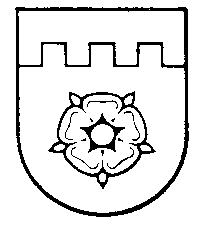 Gemeindeverwaltung Miehlen  				
56357 Miehlen Einladung zur Sitzung des Ausschusses für Finanzen					          24.11.2020Am Dienstag, 08. Dezember 2020 findet um 19:30 Uhr im Saal des Bürgerhauses eine öffentliche Sitzung des Finanzausschusses statt, zu der Sie hiermit eingeladen werden.Bei der Sitzung wird über eine Sitzordnung ein ausreichender Mindestabstand sichergestellt. Zudem ist, auch am Platz, von den Teilnehmern und Besuchern ein Mundschutz zu tragen.Tagesordnung:Haushaltslage der Gemeinde Miehlen für das Haushaltsjahr 2020	2.   Beratung über den Entwurf der Haushaltssatzung für das Jahr 2021                  mit dem Haushaltsplan und Anlagen Mit freundlichen Grüßen André Stötzer Ortsbürgermeister 